                                                          ບົດ​ສອນ                                                                                                                                                   ລະບົບ 11+1+4 ສາຍປະຖົມ    ວິຊາ: ວັດ ແລະ ປະເມີນຜົນ                                                                ປີ 2  ຫ້ອງ    ຂ                                                                                                    ເວລາ 4 ຊົ່ວໂມງ  ບົດທີ ​9  : ການປະເມີນຜົນໂດຍໃຊ້ແຟ້ມສະສົມຜົນງານ                                  ວັນທີ.....................                     ສື່ການສອນ: ..........................................ຂັ້ນ​ນຳ                                                                     ເວລາ 10 ນາທີ                                            ຄູ ແລະ ນັກ​ຮຽນ​ເຄົ​າ​ລົບ​ເຊິ່ງ​ກັນ ແລະ ກັນຄູ​ກວດ​ກາ​ຈຳ​ນວນ​ພົນ​ເຕັມ……ຄົນ,ຂາດ…..ຄົນຄູກວດກາຄວາມເປັນລະບຽບຮຽບຮ້ອຍທວນຄືນບົດຮຽນເກົ່າຄູຕັ້ງຄຳຖາມ: ເກນໃຫ້ຄະແນນໝາຍເຖິງຫຍັງ ?-ຄູເອີ້ນນັກສຶກສາລຸກຕອບຈັກ 1-2 ຄົນ-ນ້ອງໃດຕອບຖືກຄູຊົມເຊີຍ-ນ້ອງໃດຕອບຜິດຄູແນະນຳຕື່ມ-ຄູ ແລະ ນັກສຶກສາພ້ອມກັນສະຫຼຸບບົດຮຽນຂັ້ນສອນ:-ຄູແບ່ງກະດານອອກເປັນສອງສ່ວນ-ຄູຂຽນຫົວບົດໃສ່ກະດານ                                                ບົດ​ທີ 9                                ການປະເມີນຜົນໂດຍໃຊ້ແຟ້ມສະສົມຜົນງານຄວາມໝາຍຂອງການປະເມີນຜົນໂດຍໃຊ້ແຟ້ມສະສົມຜົນງານກິດຈະກຳ 1 ( ເວລາ  30 ນາທີ )-ຄູແບ່ງນັກສຶກສາອອກເປັນກຸ່ມ ກຸ່ມລະ 5-6​ ຄົນ-ຄູຂຽນຄຳຖາມໃສ່ກະດານ ເຊິ່ງແຕ່ກຸ່ມມີຄຳຖາມດຽວກັນ1. ຈົ່ງບອກຄວາມໝາຍຂອງແຟ້ມຜົນງານນັກຮຽນ ?2. ຈົ່ງບອກຄວາມໝາຍຂອງການປະເມີນຜົນໃຊ້ແຟ້ມສະສົມຜົນງານ ?3. ຈົ່ງບອກຈຸດປະສົງໃນການປະເມີນແຟ້ມຜົນງານ ?-ຄູໃຫ້ນັກສຶກສາແຕ່ລະກຸ່ມພາກັນຕອບໃສ່ເຈ້ຍຂອງກຸ່ມໃຜມັນ-ຄູຍ່າງເລາະເບິ່ງເມື່ອມີຈຸໃດບໍ່ເຂົ້າໃຈຄຳຖາມກໍ່ເຂົ້າໄປແນະນຳ-ຄູໃຫ້ຕາງໜ້າກຸ່ມຂຶ້ນມາລາຍງານ-ຄູ ແລະ ນັກສຶກສາພາກັນສະຫຼຸບບົດຮຽນລັກສະນະຂອງແຟ້ມຜົນງານກິດຈະກຳ ( ເວລາ 40 ນາທີ )ຄູບັນລະຍາຍ ປະກອບແຜນວາດຊ່ວຍຈື່ໃນຫົວຂໍ໊ລັກສະນະຂອງແຟ້ມຜົນງານຈຳແນກຕາມບຸກຄົນຈຳແນກຕາມລະດັບຂອງການເຮັດແຟ້ມສະສົມຜົນງານຈຳແນກຕາມລັກສະນະທຳມະຊາດຂອງວິຊາຈຳແນກຕາມຈຸດປະສົງການນຳໃຊ້ເປັນ 3 ລັກສະນະ                                        ລັກສະນະຂອງແຟ້ມຜົນງານ                                                         ຈໍາແນກຕາມບຸກຄົນ                             ຈໍາແນກຕາມລໍາດັບຂອງການເຮັດແຟ້ມສະສົມຜົນງານ                                     ຈຳແນກຕາມລັກສະນະທຳມະຊາດຂອງວິຊາ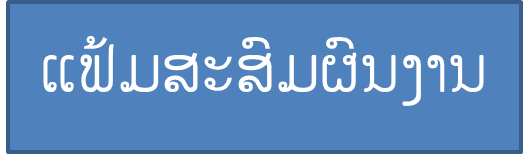          ຈຳແນກຕາມຈຸດປະສົງການນຳໃຊ້ເປັນ 3 ລັກສະນະແຟ້ມສະສົ  ຂັ້ນສະຫຼຸບ ( ເວລາ 10 ນາທີ )-ຄູຖາມຂໍ່ຂ້ອງໃຈ-ຄູໃຫ້ນັກຮຽນ 3-4 ຄົນ ວະຫຼຸບບົດຮຽນທີ່ໄດ້ຮຽນຜ່ານມາ-ຄູສະຫຼຸບບັນຫາສຳຄັນຕົ້ນຕໍທີ່ໄດ້ຮຽນ           IV. ວັດຜົນ  (ເວລາ  10 ນາທີ )                -ຄຸຕັ້ງຄຳຖາມ                1. ແຟ້ມຜົນງານນັກຮຽນໝາຍຄວາມແນວໃດ ?                2. ການປະເມີນແຟ້ມຜົົນງານໝາຍຄວາມວ່າແນວໃດ ?                3. ລັກສະນະຂອງແຟ້ມຜົນງານມີຈັກລັກສະນະ ?               -ໃຫ້ນັກສຶກສາຕອບຈັກ 7-8 ຄົນ            -ມອບວຽກບ້ານ : ໃຫ້ນັກສຶກສາແຕ່ລະຄົນອ່ານບົດຮຽນຄືນບົດຮຽນທີ່ໄດ້ຮຽນຜ່ານມາ ແລະ ໃຫ້ນັກສຶກສາ                                   ຄົ້ນຄວ້າໃນຫົວຂໍ້ຕໍ່ໄປ.ຂັ້ນນຳ  ( ເວລາ 5 ນາທີ )-ຈັດຕັ້ງຫ້ອງ-ທວນຄືນບົດຮຽນເກົ່າ ໂດຍຕັ້ງຄຳຖາມ1. ລັກສະນະແຟ້ມຈໍາແນກບຸກຄົນມີແຟ້ມແນວໃດແດ່ ?2.ຈໍາແນກຕາມລະດັບຂອງການເຮັດແຟ້ມສະສົມຜົນງານມີແຟ້ມແນວໃດແດ່?-ຄູເອີ້ນນັກສຶກສາ ຈັກ 2-3 ຄົນລຸກຕອບ-ຄູ ແລະ ນັກສຶກສາສະຫຼຸບຄຳຕອບທີ່ຖືກຕ້ອງຂັ້ນສອນ:2.ສ່ວນປະກອບຂອງແຟ້ມສະສົມຜົນງານກິດຈະກຳ 1 ( ເວລາ 20 ນາທີ )ຄູຈັດນັກສຶກສາເປັນກຸ່ມໆລະ 5-6 ຄົນຄູຢາຍແຟ້ມສະສົມຜົນງານໃຫ້ນັກສຶກສາແຕ່ລະກຸ່ມໄດ້ສັງເກດຄູຕັ້ງຄຳຖາມສ່ວນປະກອບຂອງແຟ້ມສະສົມຜົນງານມີຫຍັງແດ່ ?ນັກສຶກສາຕາງໜ້າແຕ່ລະກຸ່ມລຸກຕອບຄູ ແລະ ນັກຮຽນພາກັນສະຫຼຸບບົດຮຽນ3 ຂັ້ນຕອນໃນການສ້າງແຟ້ມສະສົມຜົນງານກິດຈະກຳທີ 2 (ເວລາ 30 ນາທີ )ຄູຕັ້ງຖາມໃຫ້ນັກສຶກສາຕອບ ຄຳຖາມ:ຂັ້ນຕອນໃນການສ້າງແຟ້ມສະສົມຜົນງານມີຈັກຂັ້ນຕອນ ? ຂັ້ນຕອນການຈັດແຟ້ມສະສົມຜົນງານມີຫຍັງແດ່ ?ເກນການເລື່ອນໄປສູ່ການຮຽນຮູ້ໃນລະດັບສູງຂຶ້ນຄືແນວໃດ ?ສ່ວນປະກອບສຳຄັນໃນແຟ້ມສະສົມຜົນງານ ໃຫ້ເປັນລະບຽບມີຄວາມສຳຄັນຕໍ່ເນື່ອງເປັນລະບົບແນວໃດ ?ຂັ້ນຕຽມຈັດແຟ້ມສະສົມຜົນງານມີຂັ້ນແນວໃດແດ່ ?ຄູເອີ້ນນັກສຶກສາລຸກຕອບຈັກ 1-3 ຄົນນັກສຶກສາລຸກຕອບຖືກຄູຍ້ອງຍ້ອງຊົມເຊີຍນັກສຶກສາຕອບຜິດຄູແນະນຳຕື່ມຄູ ແລະ ນັກຮຽນພາກັນສະຫຼຸບບົດຮຽນ4. ເກນການກວດສອບຄຸນະພາບຂອງການປະເມີນຜົນແຟ້ມສະສົມຜົນງານກິດຈະກຳ 3 ( ເວລາ 20 ນາທີ )ຄູຕັ້ງຖາມໃຫ້ນັກສຶກສາຕອບ ຄຳຖາມ:ເກນການກວດສອບຄຸນນະພາບຂອງການປະເມີນຜົນແຟ້ມສະສົມຜົນງານມີຈັກຮູບແບບ ?ວິທີປະເມີນຄຸນະພາບຂອງແຟ່ມສະສົມຜົນງານມີວິທີແນວໃດ?ການຈັດລະດັບຄະແນນມີຈັກລະດັບ ແຕ່ລະ ລະດັບມີຫຼັກຖານຄືແນວໃດ?ຄູເອີ້ນນັກສຶກສາລຸກຕອບຈັກ 6-8 ຄົນນັກສຶກສາລຸກຕອບຖືກຄູຍ້ອງຍ້ອງຊົມເຊີຍນັກສຶກສາຕອບຜິດຄູແນະນຳຕື່ມຄູ ແລະ ນັກຮຽນພາກັນສະຫຼຸບບົດຮຽນສະຫຼຸບ    (ເວລາ 10 ນາທີ )ຄູສະຫຼຸບົດຮຽນດ້ວຍແຜນວາດຊ່ວຍຈື່  ວັດຜົນ (ເວລາ 10 ນາທີ )ຄູຕັ້ງຄຳຖາມໃຫ້ນັກຮຽນຕອບສ່ວນປະກອບຂອງແຟ້ມສະສົມຜົນງານມີຫຍັງແດ່ ?                      ຄູເອີ້ນນັກສຶກສາລຸກຕອບ                      ຄູຍ້ອງຍໍຊົມເຊີຍຖ້ານັກສຶກສາຕອບຖືກຕ້ອງ ແລະ ຕົບມືຊົມເຊີຍ                      ຄູແນະນໍາສໍາລັບນັກສຶກສາຕອບຜິດ                      ຄູສະຫຼຸບຄຳທີ່ຖືກຕ້ອງໃຫ້ນັກສຶກສາຟັງຕັກເຕືອນ ແລະ ມອບວຽກບ້ານ ( ເວລາ 5 ນາທີ )ຄູສຶກສາແນວຄິດນັກສຶກສາໂດຍແນະນຳນັກສຶກສາໄລຍະນີ້ກໍ່ແມ່ນໄລຍະນີ້ແມ່ນຊີສອບເສັງແລ້ວຂໍໃຫ້ພວກນ້ອງທຸກຄົນຕ້ອງພາກັນເບິ່ງບົດຮຽນກຽມໂຕເສັງ               ຜົນໄດ້ຮັບພາບຫຼັງການຮຽນໃນບົດນີ້ເຫັນວ່ານັກສຶກສາສາມາດ:                -ບອກຄວາມໝາຍຂອງການປະເມີນຜົນໂດຍໃຊ້ແຟ້ມສະສົມຜົນງານ                -ບອກລັກສະນະຂອງແຟ້ມຜົນງານ                 -ບອກສ່ວນປະກອບຂອງແຟ້ມ      -ສ້າງແຟ້ມສະສົມຜົນງານ                -ປະເມີນໂດຍໃຊ້ແຟ້ມສະສົມຜົນງານ         ວັນທີ ................................                                                        ວັນທີ..................................   ຫ້ອງການຄູອະນຸບານ-ປະຖົມ                                                                ຄຸສອນປະຈໍາວິຊາແຜນການສ້າງແບບທົດສອບຊື່ແລະນາມສະກຸນຄູປະຈຳວິຊາ:ຜູ້ຊ່ວຍ ອາຈານຈັນທະວີໄຊ ແຫວນພະຈັນວິຊາສອນ ວັດ ແລະ ປະເມີນຜົນ ລະບົບ 11+1+4 ສາຍປະຖົມປີທີ 2ບົດທົດສອບວິຊາ: ວັດ ແລະ ປະເມີນຜົນຄຳຊີ້ແຈງ: ໃຫ້ນັກສຶກສາອ່ານຄຳຖາມ ແລະ ຄຳຕອບ ແລ້ວໝາຍວົງມົນເອົາຄຳຕອບທີ່ເຫັນວ່າຖືກຕ້ອງທີ່ສຸດພຽງຂໍ້ດຽວແຟ້ມຜົນງານນັກຮຽນມີຄວາມໝາຍກົງກັບຂໍ້ໃດ ?(ຄວາມຮູ້-ຄວາມຈື່ຈຳ-ຄວາມຮູ້ໃນເນື້ອໃນຂອງບົດເລື່ອງ-ຄວາມຮູ້ກ່ຽວກັບກົດເກນ-ຄວາມຈິງ )ກ. ການສະສົມຜົນງານຂອງນັກຮຽນຢ່າງມີຈຸດໝາຍທີ່ສະແດງເຖິງຄວາມພະຍາຍາມຂອງນັກຮຽນ,ຄວາມກ້າວ    ໜ້າ ຜົນສຳເລັດຂອງນັກຮຽນໃນດ້ານໃດດ້ານໜຶ່ງ.ຂ. ການສະສົມຜົນງານຂອງນັກຮຽນຢ່າງມີຈຸດໝາຍທີ່ສະແດງເຖິງດ້ານໃດດ້ານໜຶ່ງ.ຄ. ການສະສົມຜົນງານຂອງນັກຮຽນຢ່າງບໍ່ມີຈຸດໝາຍທີ່ສະແດງເຖິງຄວາມກ້າວໜ້າຜົນສຳເລັດຂອງນັກຮຽນ    ໃນດ້ານໃດດ້ານໜຶ່ງ.ງ. ການສະສົມຜົນງານຂອງນັກຮຽນນັບແຕ່ຮຽນຈົນຮອດຈົບຊັ້ນເພື່ອສະແດງເຖິງດ້ານໃດດ້ານໜຶ່ງ    2. ຂໍ້ໃດໝາຍເຖິງການປະເມີນແຟ້ມຜົນງານ ?       (ຄວາມຮູ້-ຄວາມຈື່ຈຳ-ຄວາມຮູ້ໃນເນື້ອໃນຂອງບົດເລື່ອງ-ຄວາມຮູ້ກ່ຽວກັບຄຳສັບ ແລະ ນິຍາມ )      ກ. ວິທີປະເມີນຜົນການຮຽນ-ການສອນຂອງຄູໃນເວລາດຳເນີນການສອນ      ຂ. ວິທີປະເມີນຜົນການຮຽນ-ການສອນຂອງຄູໃນເວລາລະຫວ່າງການຮຽນ      ຄ. ວິທີປະເມີນຜົນຂອງຄູໃນເວລາສະຫຼຸບຜົນການຮຽນ      ງ.  ວິທີປະເມີນຜົນການຮຽນ-ການສອນໂດຍໃຫ້ນັກຮຽນມີສ່ວນຮ່ວມໃນການປະເມີນ  3. ຈຸດປະສົງໃນການປະເມີນແຟ້ມຜົນງານກົງກັຍຂໍ້ໃດ ?      (ຄວາມຮູ້-ຄວາມຈື່ຈຳ-ຄວາມຮູ້ໃນເນື້ອໃນຂອງບົດເລື່ອງ-ຄວາມຮູ້ກ່ຽວກັບກົດເກນ ແລະ ຄວາມຈິງ )     ກ. ພັດທະນານັກຮຽນໃຫ້ຮູ້ໃນການສະສົມຜົນງານຂອງຕົນໃນສົກຮຽນຜ່ານມາ     ຂ. ສົ່ງເສີມການຮຽນແບບຮ່ວມມືກັນລະຫວ່າງຄູ,ນັກຮຽນ ແລະ ຜູ້ປົກຄອງໃນກິດຈະກໍາການຮຽນ-ການສອນ          ແລະ ການປະເມີນ.     ຄ. ສົ່ງເສີມການຮຽນແບບຮ່ວມມືກັນລະຫວ່າງຄູ ແລະ ນັກຮຽນໃນກິດຈະກໍາການຮຽນ-ການສອນ     ງ.  ສົ່ງເສີມການຮຽນຮ່ວມມືລະຫວ່າງຄູ ກັບ ນັກຮຽນໃນການປະເມີນຜົນ4. ປະໂຫຍກໃນຂໍ້ໃດສະແດງເຖິງແຟ້ມຈໍາແນກຕາມບຸກຄົນ ? ( ການສັງເຄາະ-ການສັງເຄາະແຜນງານ )   ກ. ແຟ້ມສະສົມຜົນການດໍາເນີນງານ   ຂ. ແຟ້ມສະສົມຜົນງານທີ່ສົມບູນ   ຄ. ແຟ້ມສະສົມຜົນງານທາງວິຊາການ   ງ. ແຟ້ມສະສົມຜົນງານຖາວອນ5. ຂໍ້ໃດໝາຍເຖິງສ່ວນປະກອບຂອງແຟ້ມສະສົມຜົນງານ ?   ( ຄວາມຮູ້-ຄວາມຈື່ຈຳ-ຄວາມຮູ້ໃນເນື້ອໃໃນຂອງບົດເລື່ອງ-ຄວາມຮູ້ກ່ຽວກັບຄຳສັບ ແລະ ນິຍາມ )   ກ. ແຜ່ນສະຫຼຸບຜົນງານຂອງນັກຮຽນ   ຂ. ແຜ່ນສະຫຼຸບຜົນງານຂອງຄູສອນ   ຄ. ຜົນງານທີ່ຈະລວບລວມເຂົ້າໃນແຟ້ມ   ງ. ຜົນງານທີ່ນັກຮຽນເອົາໄວ້ໃນແຟ້ມ6. ຂະບວນການໃນການຈັດແຟ້ມສະສົມຜົນງານກັບນັກຮຽນ ກົງກັບຂໍ້ໃດ ?     (ຄວາມຮູ້-ຄວາມຈື່ຈຳ-ຄວາມຮູ້ໃນເນື້ອໃນຂອງບົດເລື່ອງ-ຄວາມຮູ້ກ່ຽວກັບກົດເກນ ແລະ ຄວາມຈິງ )   ກ. ໃຫ້ນັກຮຽນເລືອກຜົນງານເຂົ້າໃນແຟ້ມສະສົມຜົນງານ   ຂ.  ໃຫ້ນັກຮຽນພິຈາລະນາ, ທົບທວນ ແລະ ເລືອກຜົນງານເພື່ອຈັດແຟ້ມສະສົມຜົນງານ   ຄ.  ໃຫ້ນັກຮຽນເກັບມ້ຽນໃບງານ ແລະ ກິດຈະກໍາທີ່ຄູມອບໃຫ້ເປັນລະບຽບ   ງ.   ໃຫ້ນັກຮຽນມີແຟ້ມສະສົມຜົນງານເພື່ອໃຫ້ຜູ້ປົກຄອງໄດ້ຮັບຮູ້7. ຄໍາເວົ້າໃນຂໍ້ໃດທີ່ສະແດງເຖິງ ສ່ວນນໍາປະກອບຂອງແຟ້ມສະສົມຜົນງານ ?   ກ. ປ້ອງກັນ        ຂ. ຈຸດປະສົງ       ຄ. ຄາດຄະເນ       ງ. ຄໍານໍາ8.ຂໍ້ໃດເປັນສ່ວນປະກອບຂອງແຟ້ມສະສົມຜົນງານ ?  ( ການນໍາໄປໃຊ້ )ກ. ສ່ວນບັນຈຸເກນການຕັດສິນແຟ້ມສະສົມຜົນງານ ແລະ ຂໍ້ມູນການປະເມີນຂອງຄູ,ເພື່ອນ ແລະ ຜູ້ປົກຄອງ          ຂ.  ຜົນງານຄວນຫຼາກຫຼາຍ ແລະ ຄວນຄວບຄຸມທຸກຈຸດປະສົງຂອງການຮຽນຮູ້          ຄ.  ສ່ວນບັນຈຸ ແລະ ຂໍ້ມູນການປະເມີນຂອງຄູ, ເພື່ອນ ແລະ ຜູ້ປົກຄອງ          ງ.  ສ່ວນບັນຈຸການຕັດສິນແຟ້ມສະສົມຜົນງານຂອງຄູ ແລະ ຜູ້ປົກຄອງ9.ຂັ້ນຕອນທຳອິດໃນການຈັດແຟ້ມສະສົມຜົນງານແມ່ນຂັ້ນຕອນໃດ ? (ການນໍາໄປໃຊ້ )                ກ.  ຂັ້ນການເລື່ອນໄປສູ່ການຮຽນຮູ້ໃນລະດັບທີ່ສູງຂຶ້ນ                             ຂ.   ຂັ້ນເລືອກຜົນງານທີ່ຈະລວບລວມ                       ຄ.   ຂັ້ນວາງແຜນ                ງ.   ຂັ້ນຈັດແຟ້ມສະສົມຜົນງານ10.ຖ້ານັກສຶກສາຢາກຈັດແຟ້ມສະສົມຜົນງານສ່ວນປະກອບທີ່ສຳຄັນໃນແຟ້ມສະສົມຜົນງານໃຫ້ເປັນລະບຽບມີຄວາມສຳພັນຕໍ່ເນື່ອງເປັນລະບົບປະກອບດ້ວຍຈັກພາກສ່ວນ ?  ( ການນໍາໄປໃຊ້ )         ກ.  3 ພາກສ່ວນ         ຂ.   4 ພາກສ່ວນ            ຄ.  5 ພາກສ່ວນ       ງ.  6 ພາກສ່ວນ11.ການປະເມີນຜົນໂດຍໃຊ້ແຟ້ມສະສົມຜົນງານຄວນມີເກນການກວດສອບຄຸນນະພາບຈັກວິທີ ?   ( ການປະເມີນຜົນໂດຍອາໄສຄວາມຈິງພາຍນອກ )               ກ.   4 ວິທີ             ຂ.   3 ວິທີ             ຄ.  2 ວິທີ       ງ. 1 ວິທີ12.ການປະເມີນຜົນໂດຍໃຊ້ແຟ້ມສະສົມຜົນງານມັນມີຜົນດີຕໍ່ນັກຮຽນແນວໃດ ?  ( ການປະເມີນຜົນໂດຍອາໄສຄວາມຈິງພາຍໃນ )ກ. ເປັນການສົ່ງເສີມໃຫ້ຜູ້ຮຽນຮູ້ຈັກຮັບຜິດຊອບ ແລະ ຮູ້ປະເມີນຜົນງານຂອງຕົວເອງ          ຂ.  ມັນເຮັດໃຫ້ນັກຮຽນຮູ້ໃນການພັດທະນາຕົນເອງໃນການຮຽນຕໍ່ໄປ          ຄ. ນັກຮຽນມີການພັດທະນາໃນການຮຽນເທື່ອລະກ້າວ          ງ. ສົ່ງເສີມໃຫ້ນັກຮຽນມີຄວາມເປັນລະບຽບໃນການເຮັດວຽກງານຂັ້ນ​ຕອນ​ທີ 1 ຜົນ​ໄດ້​ຮັບ​ທີ່​ຕ້ອງ​ການ ຂັ້ນ​ຕອນ​ທີ 1 ຜົນ​ໄດ້​ຮັບ​ທີ່​ຕ້ອງ​ການ ເປົ້າ​ໝາຍ : ໃຫ້ນັກຮຽນສາມາດ:               ອະທິບາຍທິດສະດີກ່ຽວກັບການວັດ ແລະ ການປະເມີນຜົນເປົ້າ​ໝາຍ : ໃຫ້ນັກຮຽນສາມາດ:               ອະທິບາຍທິດສະດີກ່ຽວກັບການວັດ ແລະ ການປະເມີນຜົນ​ຄວາມ​ເຂົ້າ​ໃຈ       + ນັກ​ຮຽນ​ເຂົ້າ​ໃຈ            -ບອກຄວາມໝາຍຂອງການປະເມີນຜົນ             ໂດຍໃຊ້ແຟ້ມສະສົມຜົນງານ           -ບອກລັກສະນະຂອງແຟ້ມຜົນງານ            -ບອກສ່ວນປະກອບຂອງແຟ້ມ-ສ້າງແຟ້ມສະສົມຜົນງານ-ປະເມີນໂດຍໃຊ້ແຟ້ມສະສົມຜົນງານ​ຄຳ​ຖາມຫຼັກ ຖ້ານັກສຶກສາຢາກຮູ້ຜົນການຮຽນຂອງຕົນກ້າວໜ້າເຮົາຄວນສະສົມໄວ້ໃນໃສ ?ສ່ວນປະກອບຂອງແຟ້ມສະສົມຜົນງານມີຈັກສ່ວນປະກອບ ?ຂັ້ນຕອນການຈັດແຟ້ມສະສົມຜົນງານເຮົາຄວນເຮັດແນວໃດ?ເກນການກວດສອບຄຸນະພາບຂອງການປະເມີນຜົນແຟ້ມສະສົມຜົນງານເຮົາຄວນເຮັດແນວໃດ?ຄວາມ​ຮູ້ ຄວາມໝາຍຂອງການປະເມີນຜົນໂດຍໃຊ້ແຟ້ມສະສົມຜົນງານສ່ວນປະກອບຂອງແຟ້ມສະສົມຜົນງານຂັ້ນຕອນການຈັດແຟ້ມສະສົມຜົນງານເກນການກວດສອບຄຸນະພາບຂອງການປະເມີນຜົນແຟ້ມສະສົມຜົນງານທັກ​ສະ -ນຳໃຊ້ການປະເມີນແຟ້ມເຂົ້າໃນວິຊາຕ່າງໆ                                            ຂັ້ນ​ຕອນ​ທີ 2 ຫຼັກ​ຖານ​ການ​ປະ​ເມີນ                                            ຂັ້ນ​ຕອນ​ທີ 2 ຫຼັກ​ຖານ​ການ​ປະ​ເມີນ​ໜ້າ​ວຽກ​ສິດສອນ ຄູເປັນຜູ້ຕັ້ງຄຳຖາມໃຫ້ນັກສຶກສາຕອບໝົດຫ້ອງລາຍງານການເຮັດກິດຈະກຳເປັນກຸ່ມສະຫຼຸບ​ບົດ​ຮຽນ​ດ້ວຍແຜນວາດຊ່ວຍຈື່ກວດຜົນງານນັກສຶກສາສັງເກດພຶດຕິກຳໃນເວລານັກສຶກສາດຳເນີນການ ຕອບຄຳຖາມຫຼັກ​ຖານ​ອື່ນໆຕອບ​ຄຳ​ຖາມຕອບຄຳຖາມເປັນກຸ່ມແບບປະເມີນເປັນກຸ່ມແບບປະເມີນຜົນງານແບບປະເມີນພຶດຕິກຳຂອງນັກສຶກສາ                                            ຂັ້ນຕອນທີ 3 ການແຕ່ງບົດສອນ                                            ຂັ້ນຕອນທີ 3 ການແຕ່ງບົດສອນ​ຊົ່ວໂມງ 1-2 ​ຊົ່ວໂມງ 1-2    ເນື້ອໃນ / ຫົວຂໍ້ ຈຸດປະສົງຂອງເນື້ອໃນລະດັບພຶດຕິກຳລະດັບພຶດຕິກຳລະດັບພຶດຕິກຳລະດັບພຶດຕິກຳລະດັບພຶດຕິກຳລະດັບພຶດຕິກຳລວມ   ເນື້ອໃນ / ຫົວຂໍ້ ຈຸດປະສົງຂອງເນື້ອໃນຄວາມຮູ້ຄວາມຈຳຄວາມເຂົ້າໃຈການນຳໄປໃຊ້ການວິເຄາະການສັງເຄາະການປະເມີນລວມ      ບົດທີ 9ການປະເມີນຜົນໂດຍໃຊ້ແຟ້ມສະສົມຜົນງານ1.ຄວາມໝາຍຂອງການປະເມີນຜົນໂດຍໃຊ້ແຟ້ມສະສົມຜົນງານ2.ສ່ວນປະກອບຂອງແຟ້ມສະສົມຜົນງານ3.ຂັ້ນຕອນໃນການສ້າງແຟ້ມຜົນງານ4ເກນການກວດສອບຄຸນະພາບຂອງການປະເມີນຜົນແຟ້ມສະສົມຜົນງານ       ລວມໃຫ້ນັກຮຽນສາມາດ:-ບອກຄວາມໝາຍຂອງການປະເມີນຜົນໂດຍໃຊ້ແຟ້ມສະສົມຜົນງານ  -ບອກລັກສະນະຂອງແຟ້ມຜົນງານ -ບອກສ່ວນປະກອບຂອງແຟ້ມ-ສ້າງແຟ້ມສະສົມຜົນງານ-ປະເມີນຜົນໂດຍໃຊ້ແຟ້ມສະສົມຜົນງານ32311        2   4   3    3    2    12